Результаты опроса  педагогического составапо профессии «Аддитивные технологии»2021 г.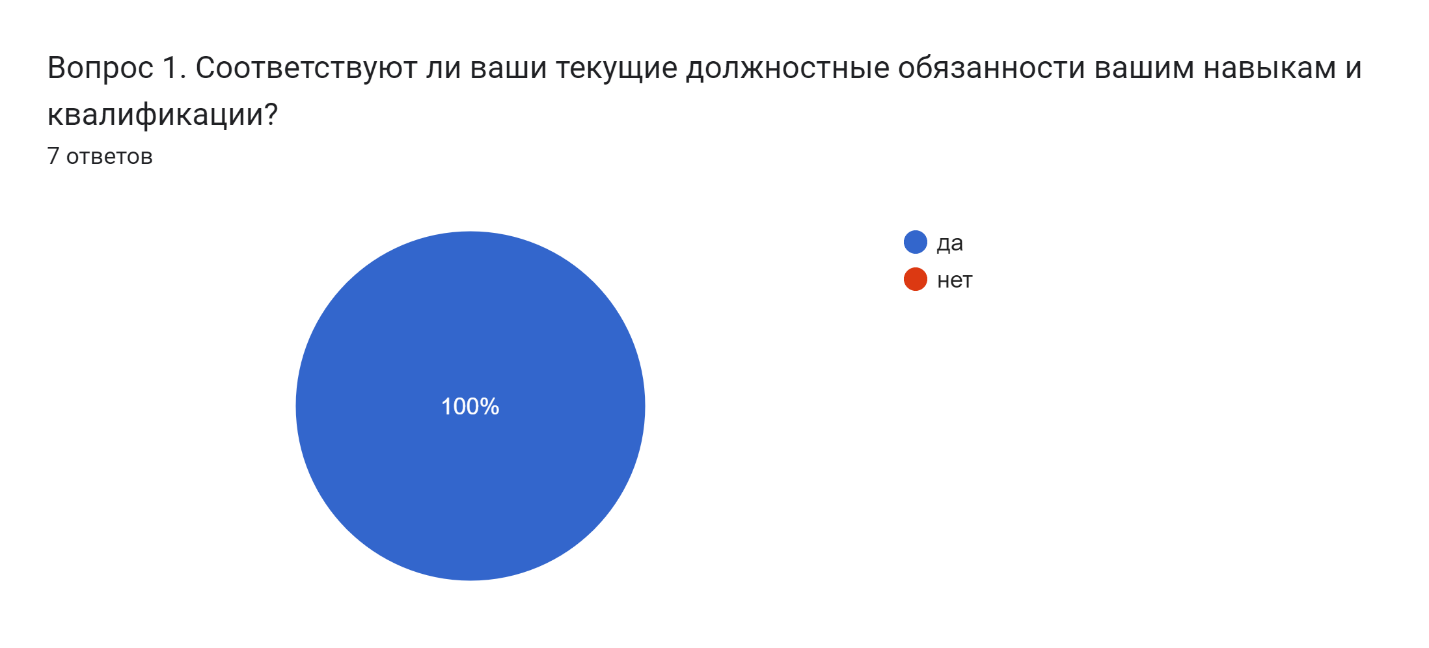 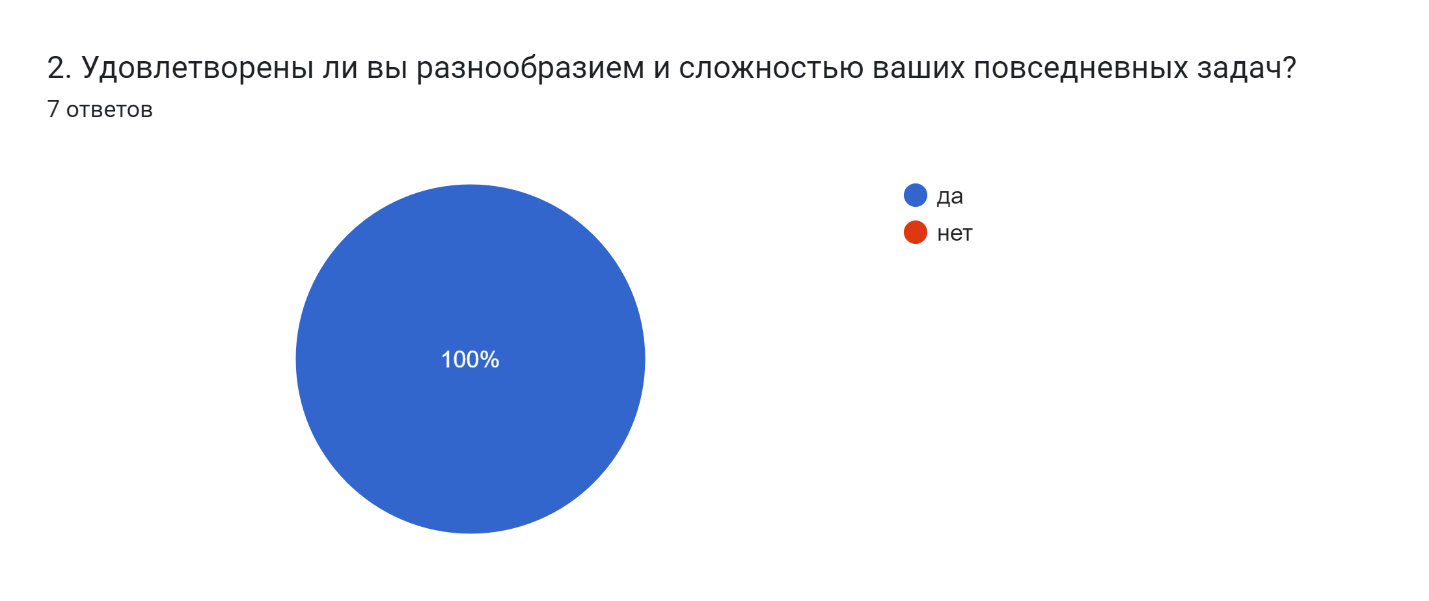 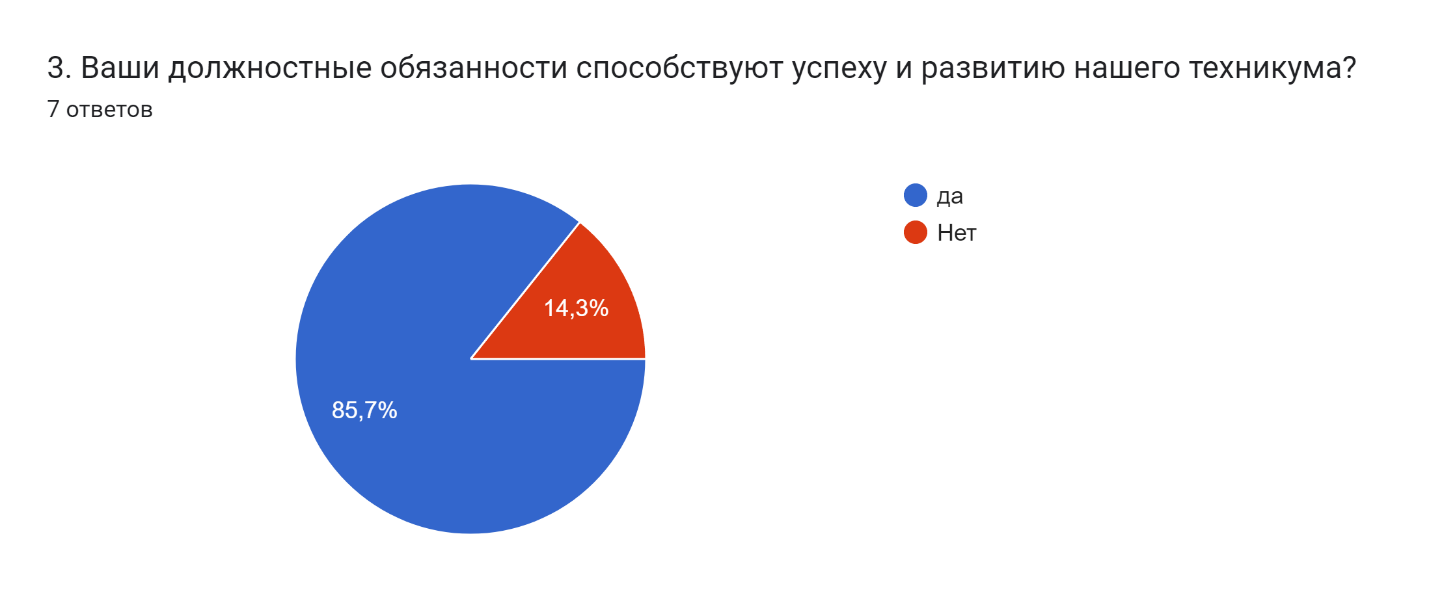 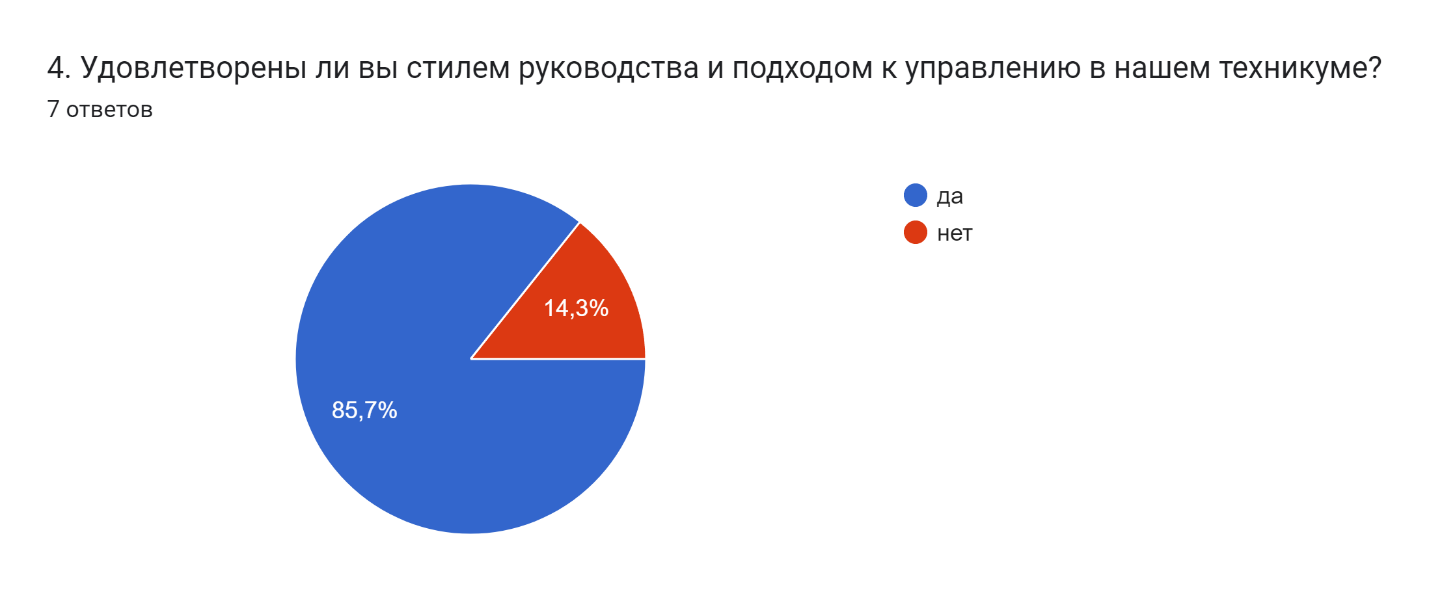 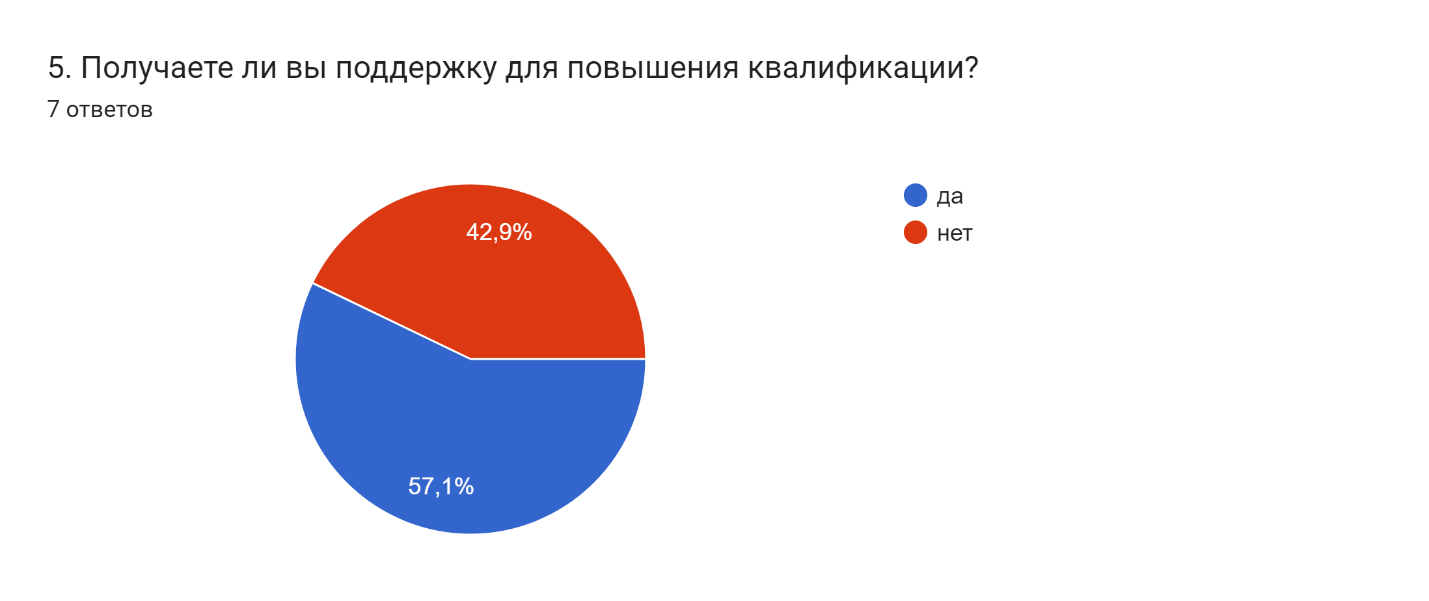 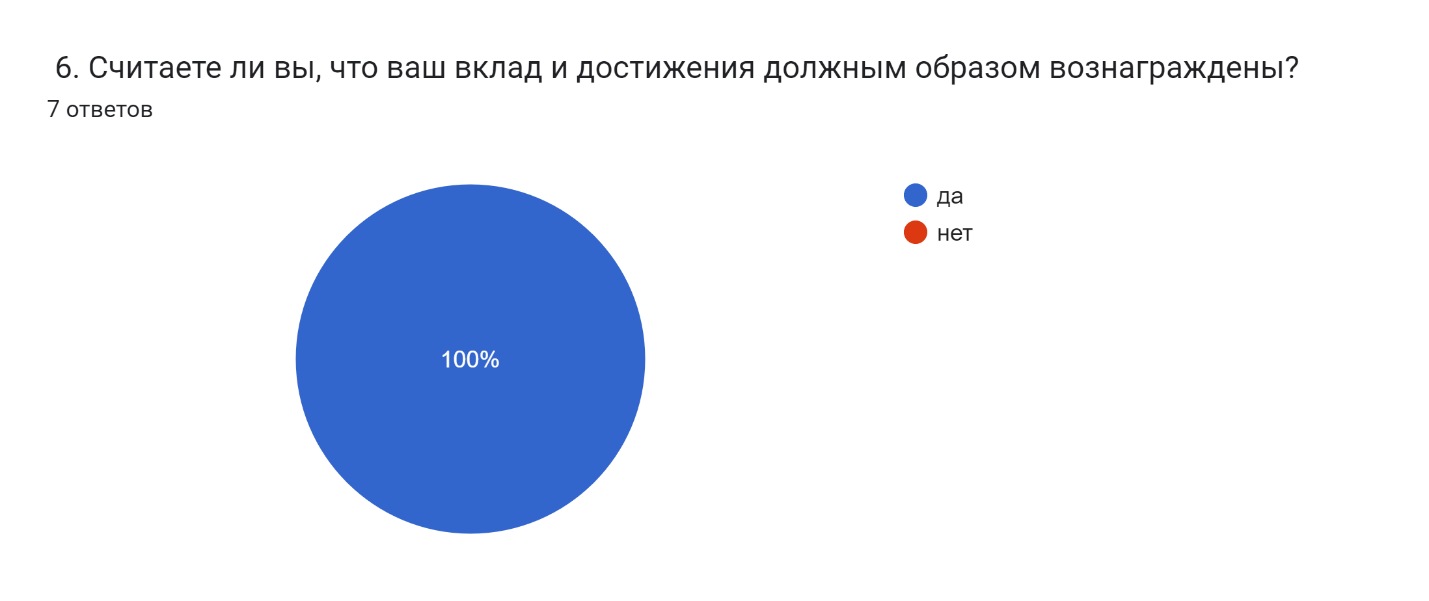 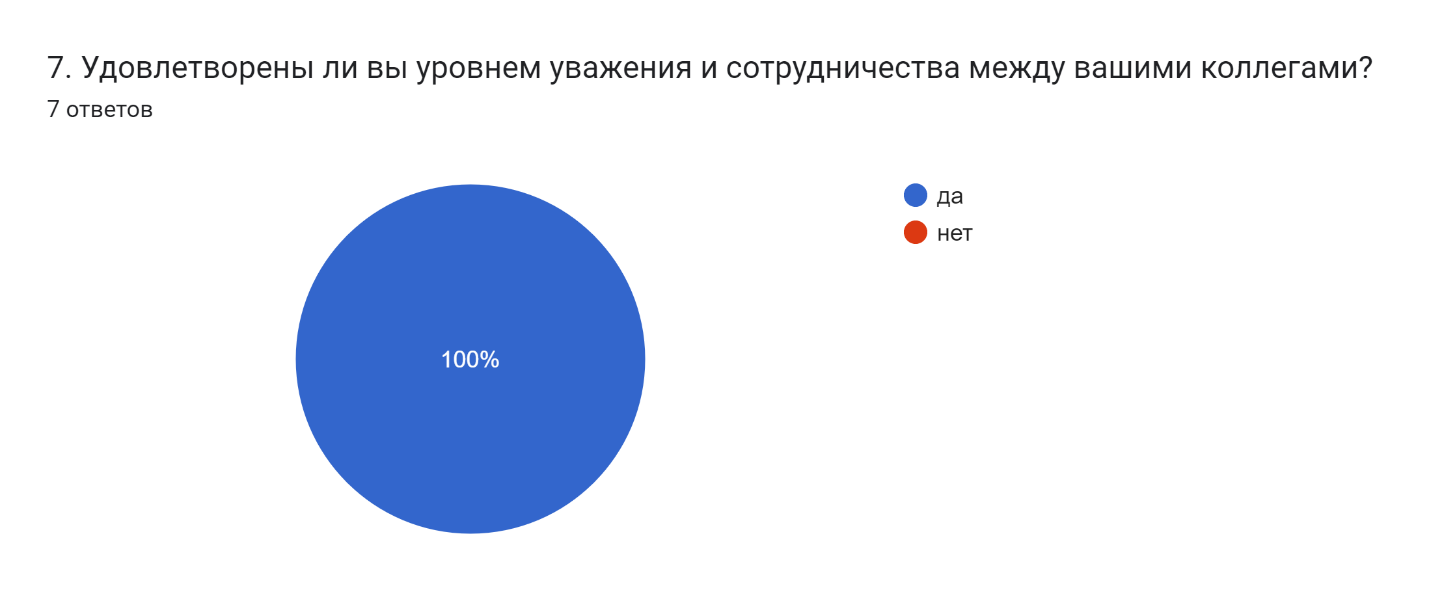 